Dear {team, colleagues, your choice},After a three-year hiatus, the Raising Hope at Work employee giving campaign returns. This campaign offers a unique opportunity to give back and our participation illustrates a personal commitment to help move medicine forward, impact patient care and teach the next generation of clinicians.
It is my pleasure to serve as this year’s Champion team lead for our {department/unit}. Throughout the next several weeks, I will be sharing ways in which you can give, updates on team participation, fun incentives for your giving, and answering any questions you may have. New this year, employees can choose which fund they would like to support within UF Health Shands and the UF College of Medicine. This allows you to give to the area that means the most to you personally. The focus of this year’s campaign is participation and coming together to raise hope for our patients, students, families, and community. Your gift of any amount, whether through payroll deductions, credit card, or cash/check contribution, is greatly appreciated and truly makes a difference. Here are a few other important details to share with you as we kick off the campaign:Campaign dates: June 1 through July 31Department/Unit kickoff date: {enter date if applicable} Not sure which fund to give? Please consider giving to our department priority fund. To do so – search for {fund number and name} in the search field on the payroll and credit card giving forms. Our {department/unit} goal is to reach ___% team participation Visit giving.ufhealth.org/raisinghope to learn more and to make your gift today. Contact me anytime if you have questions or would like assistance in making your gift. Thank you for joining me as we work to raise hope together through this campaign. {Your name}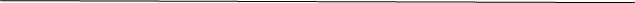 Other messages to include for future emails and memos to your department/unit:Incentive levels (At large and unit specific if applicable)Contest dates and detailsParticipation % updatesMessages from other members of your team such as department/unit leads encouraging participation.